立白御品冠名《花儿与少年. 露营季》整合营销广 告 主：立白所属行业：日化家清执行时间：2022.08.26-09.13参选类别：跨媒体整合类营销背景2022年，作为立白集团品牌升级，向高端化发展的引擎立白御品，独家冠名湖南卫视及芒果TV双平台播出的王牌综艺《花儿与少年露营季》，节目收视一路上涨，多次占据收视第一，网络平台在播出期间播放量突破15亿。是暑期综艺的亮点之作。营销目标现象级慢综艺《花儿与少年-第四季》为品牌赋能 帮助立白御品高端知名度打造，赋能大立白品牌及生意提升1、围绕核心人群，提升立白御品品牌认知2、加深品牌的海洋派洗衣高端印记3、全渠道渗透，助力大立白销售策略与创意核心策略：充分利用节目影响力在节目内外齐发力,实现大立白销量提升一、提升品牌认知曝光资源建认知，借势打造差异化IP形象最大化节目权益：湖南卫视+芒果TV双平台曝光提升立白御品最强声量；差异化IP：提升立白御品记忆度；统一核心信息传播资源整合二、加深品牌高端印记抢热点，造话题，捆绑产品差异化卖点利用节目内明星与产品互动卡段；借势明星穿搭热度，关联产品卖点；分阶段PR布局，深度剖析品牌与御品的营销模式。三、全渠道销售爆发传播资源充分赋能终端及电商，紧密赋能生意线上线下视觉形象统一化节目衍生助力重点门店重点活动节目权益助力电商置换平台资源；创意亮点：不同于传统又生硬的“喊话式”口播，立白御品的品牌植入除了Logo露出、包装植入等品牌视觉曝光，还将其核心理念融合进节目内容中，把种草回归到产品需求场景之中，花少团明星们的趣味演绎，获得了众多网友的好评。如李斯丹妮与韩东君海洋派洗衣过程趣味十足，立白御品洗衣液的清新香气让二人直呼“你品，你细品”，而品牌也抓住了这一有梗场面，直冲热搜，成为教科书般的植入案例。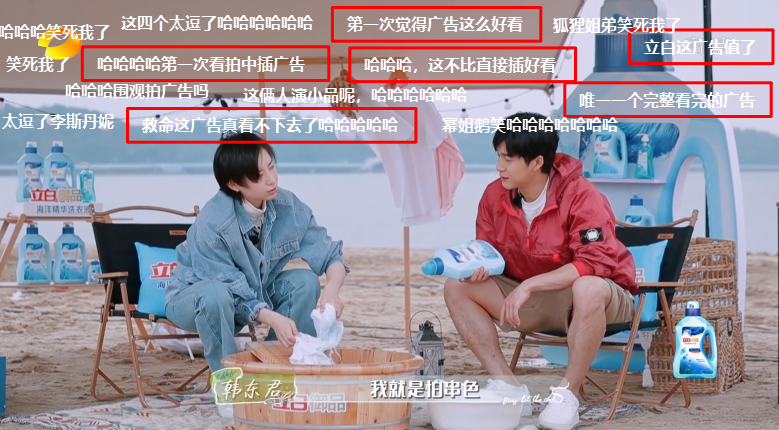 执行过程/媒体表现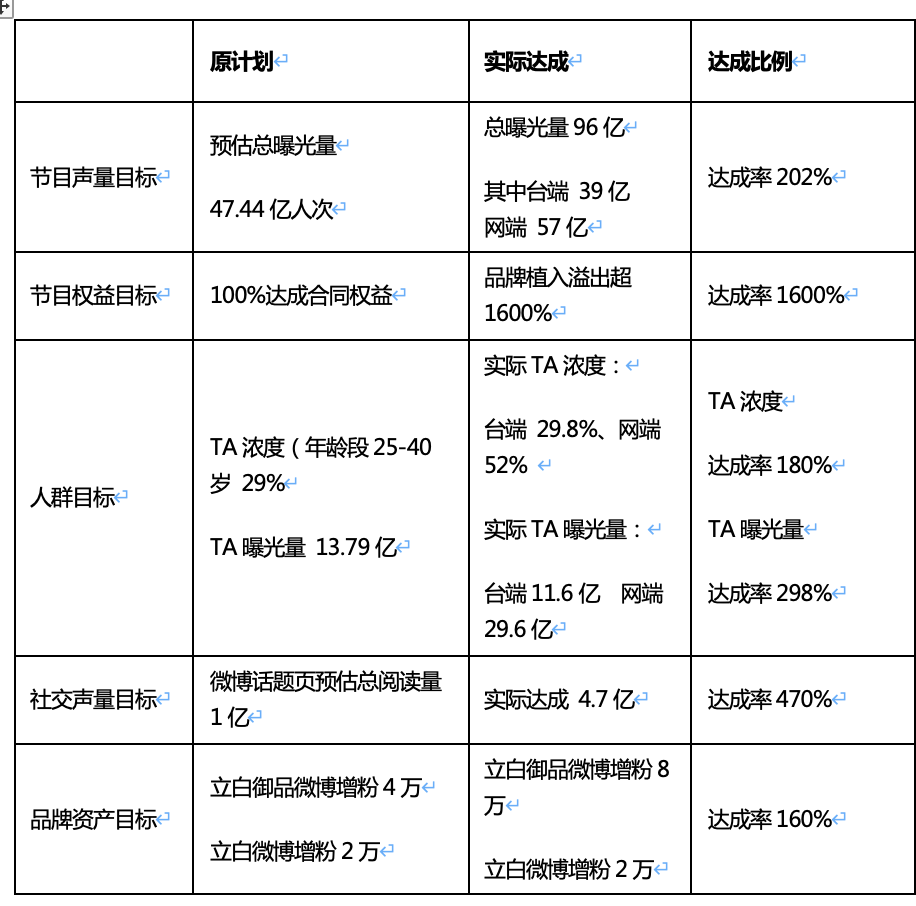 营销效果与市场反馈营销效果：本季花少聚焦身边的美好，迎合当下社会心态，如一股清流带给观众美好治愈体验，不断吸引观众加入旅途，成就黑马综艺。与之互相成就的是独家总冠名立白御品。立白御品，携更洁净、更留香、更柔顺的海洋派洗衣新科技产品，陪伴全程露营之旅，将追求美好、“净”愈生活的品牌理念深深植入到观众心里，将作为品牌的营销打法，与节目和品牌理念的内核立意结合起来，相辅相成，如同季风洋流一样相互作用，共鸣共振，成为芒果娱乐营销的样板案例，得到观众和业界的无数好评。市场反馈：品牌衍生话题多次登上热搜共获得超过2.2亿阅读、5.5万+讨论。品牌发起话题花少夏季露营穿搭大赛#，累计阅读量超过4亿，8.7万人次讨论。品牌IP美人鱼被巧妙植入节目，深化观众对品牌海洋属性的记忆点，也让用户潜移默化接受品牌的“海洋派”洗衣理念。立白御品作为立白集团的高端品牌线，作为增长引擎带动立白品牌全线增长，各大电商平台通过花少IP打爆电商销售热度，电商全渠道销量同比增长29%。借助综艺IP爆火趋势，PK获得天猫会员日资源，掀起最强销售巨浪，活动全周期总GMV突破1785万+。以IP形象赋能线下终端，带动终端增长
根据第三方监测显示，立白御品整体赞助表现优于秒针历史监测新品牌冠名表现。立白御品品牌认知度增长为开播前3倍。品牌喜爱度提升指数在同节目品牌中排名第一，立白御品喜爱度提升指数明显，高于旅行类综艺冠名商平均水平。综艺IP促进品牌购买倾向明显提升，品牌购买倾向提升指数为同综艺赞助品牌第一，超过秒针基准值，品牌收益高